Group Activity: Limiting Reactant and Percent Yield          Unit 7 Part 2Exercises:  The following exercises were written in the order given to help you to develop the skills necessary to master limiting reactant, theoretical yield, and percent yield. You will need a calculator and a periodic table to complete them. You may also use your ions reference sheet.LIMITING REACTANT & % YIELD PRACTICE 5.  Methanol, CH3OH, can be produced by the following reaction:          2H2 + CO   CH3OH Calculate the theoretical yield of CH3OH if 68.5 g of CO is reacted with 8.6 g of H2. (2 givens and 2 calculations)Theoretical yield = ______________What is the limiting reactant in the reaction? The reactant in excess?                    _______________________ is LR, _____________________ is in excess If 35.7 g CH3OH is actually produced, what is the % yield of methanol?	% Yield =  Actual Yield 	x 100% =		 Theoretical Yield Nitrogen and hydrogen react to form ammonia (NH3). Consider the mixture of N2 (gray spheres) and H2 (white spheres) in the picture below. Draw a picture of the product mixture, assuming that the reaction goes to completion. Which is the limiting reactant?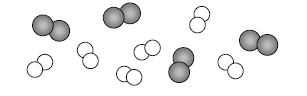            N2 + 3H2  2NH3                        __________________ is LR; _______________ is in excessHow many molecule of the excess reactant are left over? _________7. Part of the SO2 that is introduced into the atmosphere by combustion of sulfur containing compounds ends up being converted to sulfuric acid, H2SO4. How many moles of H2SO4 can be formed from 5.0 mol SO2,      4.0 mol O2 and 10.0 mol H2O? Which is the limiting reactant?     2SO2(g) + O2(g) + 2H2O(l)  2H2SO4(aq)________________________ H2SO4 is produced, ______________________ is LR8. Some of the acid in acid rain is produced from the following reaction:  3NO2(g) + H2O(l)  NO(g) + 2HNO3(aq)A falling raindrop weighing 0.050 g comes into contact with 0.010 g of NO2.	a) Which reactant is the limiting reactant?b) What is the theoretical yield of HNO3?	c) What is the % yield of nitric acid if 0.006 g of HNO3 are actually formed?Identify the limiting and excess reagents when 25 L of nitrogen reacts with 25 L of hydrogen at STP.  How many liters of ammonia gas are formed in this reaction? ____ N2 + ____ H2  ____ NH350.0 mL of 2.00M H2SO4 react with 75.0 mL of 2.00M NaOH.  Identify the limiting and excess reactants.  How many grams of Na2SO4 will be formed? __ H2SO4 + __ NaOH  __ Na2SO4 + __ H2OIf 6.57 g of iron are reacted with an excess of hydrochloric acid, HCl, then hydrogen gas and 14.63 g of iron(III) chloride are obtained.  Calculate the theoretical yield and percent yield of FeCl3.____ Fe + ____ HCl  ____ H2 + ____ FeCl3A chemist burns 160. g of aluminum in oxygen to produce aluminum oxide.  She produces 260. g of aluminum oxide.  Write a balanced equation and calculate the theoretical yield and percent yield.You need to produce 100.0 g of FeCl3 in the reaction from #11.  If the percent yield of the reaction is 85%, how many grams of iron do you need to start with?Conceptual QuestionsConceptual QuestionsHow can you identify the limiting reactant when given a chemical equation and amounts for all reactants?When a reaction proceeds with a limited amount of the excess reagent how do you figure out how much of the excess reagctant is left after the reaction?
How can you identify the limiting reactant when given a chemical equation and amounts for all reactants?When a reaction proceeds with a limited amount of the excess reagent how do you figure out how much of the excess reagctant is left after the reaction?
Why does the amount of product made in a reaction depend only on how much of the limiting reactant is available?Why do some chemical reactions produce less than the theoretical yield of products?



